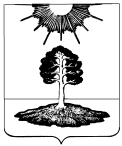 ДУМА закрытого административно-территориальногообразования Солнечный Тверской областиШЕСТОЙ СОЗЫВРЕШЕНИЕО внесении изменения в РегламентДумы ЗАТО Солнечный      Рассмотрев протест межрайонного прокурора Осташковской межрайонной прокуратуры от 22.12.2020 года № 52а-2020 г., в целях приведения нормативно-правовых актов Думы ЗАТО Солнечный в соответствие с действующим законодательством Российской Федерации, Дума ЗАТО СолнечныйРЕШИЛА:            1. Внести изменение в Регламент Думы ЗАТО Солнечный Тверской области, утвержденный решением Думы ЗАТО Солнечный от 29.09.2020 года № 1-6 «Об утверждении Регламента Думы ЗАТО Солнечный», изложив часть 2 пункта 1 раздела V. «Общий порядок работы Думы ЗАТО Солнечный» в следующей редакции:         «Закрытое заседание Думы ЗАТО Солнечный или закрытое рассмотрение отдельных вопросов повестки дня проводится по вопросам, закрытое рассмотрение которых не противоречит федеральному законодательству, законодательству Тверской области, а также по решению Думы ЗАТО Солнечный для обсуждения вопросов конфиденциального характера, вопросов, затрагивающих сведения, составляющие государственную и иную охраняемую законом тайну. Предложение о проведении закрытого заседания Думы ЗАТО Солнечный может быть внесено Председателем Думы ЗАТО Солнечный, депутатами, постоянными комиссиями Думы ЗАТО Солнечный. Решение о проведении закрытого заседания принимается большинством голосов от числа присутствующих на заседании депутатов Думы ЗАТО Солнечный и оформляется соответствующей протокольной записью. Сведения о содержании закрытых заседаний Думы ЗАТО Солнечный не подлежат разглашению и могут быть использованы депутатами только для деятельности в Думе ЗАТО Солнечный.».2.	Настоящее решение вступает в силу с даты его принятия.3.	Настоящее решение подлежит опубликованию в газете «Городомля на Селигере» и размещению на официальном сайте администрации ЗАТО Солнечный.     Глава ЗАТО Солнечный                                                                           Е.А. Гаголина27.01.2021 г.№  27-6